РОССИЙСКАЯ ФЕДЕРАЦИЯКОСТРОМСКАЯ ОБЛАСТЬ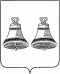 СОБРАНИЕ ДЕПУТАТОВМАКАРЬЕВСКОГО МУНИЦИПАЛЬНОГО РАЙОНАР Е Ш Е Н И Е от 07 июля 2017 года                                   № 70Об утверждении Положения о порядкеназначения и проведения опроса граждан на территории Макарьевского муниципального района            В соответствии с Конституцией Российской Федерации, Федеральным законом от 06.10.2003 N 131-ФЗ "Об общих принципах организации местного самоуправления в Российской Федерации", Законом Костромской области от 04.03.2016 N 72-6-ЗКО "О порядке назначения и проведения опроса граждан в муниципальных образованиях Костромской области", Уставом Макарьевского муниципального района  Собрание депутатов шестого созываРЕШИЛО:   1. Утвердить прилагаемое Положение о порядке назначения и проведения опроса граждан на территории Макарьевского муниципального района.   2. Признать утратившим силу решение Собрания депутатов Макарьевского муниципального района Костромской области от 27.03.2009 № 275 «О принятии Положения о порядке назначения и проведения опроса граждан в Макарьевском муниципальном районе Костромской области».3. Настоящее решение вступает в силу со дня  официального опубликования.4. Настоящее решение направить Главе Макарьевского муниципального района для подписания и официального опубликования.Глава 	                                                 Председатель Собрания депутатовМакарьевского муниципального района     Макарьевского муниципального районаКостромской области	                             Костромской области	    А.А. Комаров                                              Ю.Ю. МетелкинПриложение к решению Собрания депутатовМакарьевского муниципального районаКостромской области от 07 июля 2017 года №70Положение о порядке назначения и проведения опроса гражданна территории Макарьевского муниципального района Статья 1. Общие положения1. Настоящее Положение регулирует отношения, связанные с назначением и проведением опроса граждан на территории Макарьевского муниципального района  Костромской области или на части его территорий для выявления мнения населения и его учета при принятии решений органами местного самоуправления и должностными лицами местного самоуправления, а также органами государственной власти Костромской области.2. Правовой основой настоящего Положения являются Конституция Российской Федерации, Федеральный закон "Об общих принципах организации местного самоуправления в Российской Федерации", Закон Костромской области от 4 марта . N 72-6-ЗКО "О порядке назначения и проведения опроса граждан в муниципальных образованиях Костромской области", Устав Макарьевского муниципального района  Костромской области.Статья 2. Порядок назначения опроса граждан1. Порядок назначения опроса граждан определяется Уставом Макарьевского муниципального района , Законом Костромской области от 4 марта . N 72-6-ЗКО "О порядке назначения и проведения опроса граждан в муниципальных образованиях Костромской области" и (или) настоящим Положением.2. Решение о назначении опроса граждан принимается Собранием депутатов Макарьевского муниципального района  на основании инициативы Собрания депутатов Макарьевского муниципального района  или главы Макарьевского муниципального района  (по вопросам местного значения муниципального образования), органов государственной власти Костромской области (по вопросам изменения целевого назначения земель муниципального образования для объектов регионального и межрегионального значения) в течение тридцати дней со дня поступления инициативы.3. В решении Собрания депутатов Макарьевского муниципального района  о назначении опроса граждан устанавливаются сведения, указанные в части 5 статьи 31 Федерального закона от 6 октября 2003 года N 131-ФЗ "Об общих принципах организации местного самоуправления в Российской Федерации", а также иные сведения, необходимые для проведения опроса граждан.4. Решение о назначении опроса граждан подлежит опубликованию (обнародованию) в порядке, установленном для официального опубликования (обнародования) муниципальных правовых актов Макарьевского муниципального района, и размещению на официальном сайте Макарьевского муниципального района  в информационно-телекоммуникационной сети "Интернет" не менее чем за десять дней до дня его проведения.Решением должны быть установлены:- дата и сроки проведения опроса;- формулировка вопроса (вопросов), предлагаемого (предлагаемых) при проведении опроса;- методика проведения опроса;- форма опросного листа;- минимальная численность участников опроса.5. Опрос граждан проводится не позднее шести месяцев со дня вступления в силу решения о его назначении.6. Собрание депутатов Макарьевского муниципального района  отказывает в назначении опроса граждан в случае, если вопросы, предлагаемые для выявления мнения населения, не отнесены к вопросам местного значения муниципального образования или вопросам изменения целевого назначения земель муниципального образования для объектов регионального и межрегионального значения.7. При принятии решения о назначении опроса граждан Собранием депутатов Макарьевского муниципального района  образуется комиссия по проведению опроса граждан (далее - Комиссия).8. Состав и порядок деятельности Комиссии определяются Собранием депутатов Макарьевского муниципального района. При проведении опроса граждан по инициативе органов государственной власти Костромской области в состав Комиссии могут входить представители указанных органов. Число данных представителей должно быть не более чем одна треть от общей численности членов Комиссии.Статья 3. Полномочия комиссии по проведению опроса граждан1. Комиссия:- организует и обеспечивает проведение опроса граждан;- утверждает количество и местонахождение пунктов опроса;- оборудует пункты опроса;- устанавливает сроки и порядок проведения агитации заинтересованными лицами;- рассматривает обращения граждан по вопросам, связанным с проведением опроса граждан;- обеспечивает изготовление опросных листов;- организует мероприятия по проведению интервьюирования и (или) анкетирования, голосования участников опроса в соответствии с установленным настоящим Положением порядком;- обобщает данные с целью установления результатов опроса;- взаимодействует с органами государственной власти Костромской области, органами местного самоуправления, общественными объединениями и представителями средств массовой информации по вопросам, связанным с реализацией настоящего Положения.2. Полномочия Комиссии прекращаются после опубликования (обнародования) результатов опроса граждан.Статья 4. Порядок проведения опроса граждан1. Порядок проведения опроса граждан определяется Уставом Макарьевского муниципального района  и настоящим Положением.2. Жители Макарьевского муниципального района  участвуют в опросе граждан непосредственно. Каждый житель Макарьевского муниципального района, участвующий в опросе граждан, имеет один голос.3. Опрос граждан проводится путем открытого, тайного или поименного голосования.4. В список граждан, имеющих право участвовать в опросе граждан (далее - список), включаются жители Макарьевского муниципального района, обладающие избирательным правом. В списке указываются фамилия, имя, отчество, год рождения (в возрасте 18 лет - дополнительно день и месяц рождения) и адрес места жительства участников опроса граждан.В списке при тайном или поименном голосовании должны быть предусмотрены места для проставления участником опроса граждан подписи за каждый полученный им опросный лист, серии и номера его паспорта или данных документа, заменяющего паспорт гражданина, для оформления письменного согласия участника опроса на обработку его персональных данных в соответствии с Федеральным законом от 27 июля 2006 года N 152-ФЗ "О персональных данных" и для проставления подписи члена Комиссии, выдавшего опросный лист участнику опроса.5. В случае проведения опроса граждан путем открытого голосования Комиссия проводит собрание участников опроса граждан (далее - собрание участников опроса). Регистрация граждан на собрании участников опроса проводится по списку. При этом проставление в списке участником опроса граждан подписи за каждый полученный им опросный лист, а также проставление подписи члена Комиссии, выдавшего опросный лист участнику опроса, не требуется.Открывают и ведут собрание участников опроса члены Комиссии в количестве не менее трех человек.Голосование на собрании участников опроса проводится открыто по каждому вопросу путем заполнения участником опроса опросного листа. В голосовании участвуют только граждане, внесенные в список и зарегистрированные на собрании участников опроса.Собрания участников опроса в зависимости от количества граждан, участвующих в опросе, могут проводиться по поселениям, по населенным пунктам, улицам, домам.6. Тайное голосование при опросе граждан проводится в пунктах опроса граждан, где должны быть специально оборудованы места для тайного голосования и установлены опечатанные ящики для голосования.Опросный лист выдается участнику опроса членами Комиссии по списку. Для получения опросного листа участник опроса предъявляет паспорт или иной документ, заменяющий паспорт гражданина, и ставит подпись в списке.7. Поименное голосование может проводиться по опросным листам в пунктах опроса граждан либо по месту жительства участников опроса путем сбора их подписей.При поименном голосовании участник опроса, кроме выражения своего волеизъявления, ставит свою подпись в опросном листе.8. После проведения опроса граждан Комиссия определяет его результаты. На основании полученных результатов составляется протокол, который подписывается всеми членами Комиссии.Если опрос граждан проводился по нескольким вопросам, то определение результатов опроса граждан и составление протокола по каждому вопросу производится отдельно.9. Комиссия признает опрос граждан состоявшимся в случае, если число жителей, принявших участие в опросе, равно или превышает минимальную численность жителей, указанную в решении Собрания депутатов Макарьевского муниципального района  о назначении опроса граждан.10. Сведения о результатах опроса граждан подлежат официальному опубликованию (обнародованию) в порядке, установленном для официального опубликования (обнародования) муниципальных правовых актов, и размещаются на официальном сайте Макарьевского муниципального района  в информационно-телекоммуникационной сети "Интернет".11. Материалы опроса в течение всего срока полномочий Собрания депутатов Макарьевского муниципального района, принявшей решение о проведении опроса, хранятся в аппарате представительного органа, после чего направляются на хранение в муниципальный архив. Срок хранения указанных материалов не может быть менее 3 лет.12. Финансирование мероприятий, связанных с подготовкой и проведением опроса граждан, осуществляется:1) за счет средств местного бюджета - при проведении опроса по инициативе органов местного самоуправления;2) за счет средств бюджета Костромской области - при проведении опроса по инициативе органов государственной власти Костромской области.